1. RODITELJSKI SESTANEK IN POGOVORNE URE, september 2019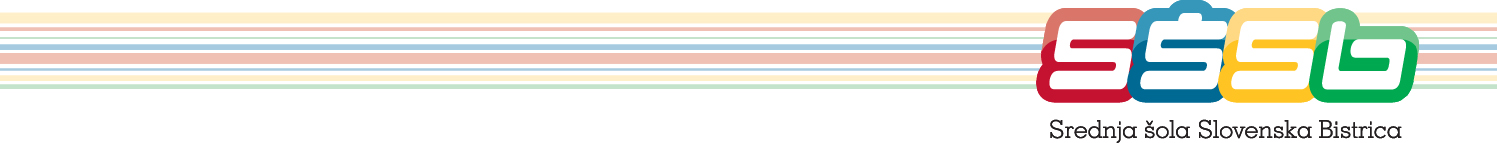 Šolsko leto 2019/2020Spoštovani starši!Vljudno Vas vabimo na prvi roditeljski sestanek v tem šolskem letu po spodaj navedenem razporedu:Veselimo se sodelovanja z vami!Mojca Vrečko, prof. ped. in soc.DatumOddelekUraVsebina ProstorČetrtek,5. 9. 20192. c/ 2012. č/ 3122. e/ 30817.00Vsebina sestankov:1. Informacije o delu v šolskem letu 2019/2020    po letnikih2. Pobude in predlogi staršev3. Pogovor z razrednikom/razredničarko v    matični učilniciPredavalnica 101,nato v matičnih učilnicahČetrtek,5. 9. 20192. a/ 1062. b/ 10518.00Vsebina sestankov:1. Informacije o delu v šolskem letu 2019/2020    po letnikih2. Pobude in predlogi staršev3. Pogovor z razrednikom/razredničarko v    matični učilniciPredavalnica 101,nato v matičnih učilnicahPonedeljek,9. 9. 20193. a/ 3013. b/ 2123. c/ 2073. č/ 3023. e/ 2081. f/ 30517.00Vsebina sestankov:1. Informacije o delu v šolskem letu 2019/2020    po letnikih2. Pobude in predlogi staršev3. Pogovor z razrednikom/razredničarko v    matični učilniciPredavalnica 101,nato v matičnih učilnicahTorek, 10. 9. 20191. c/ 204 1. č/ 2111. e/ 20917.00Vsebina sestankov:1. Informacije o delu v šolskem letu 2019/2020    po letnikih2. Pobude in predlogi staršev3. Pogovor z razrednikom/razredničarko v    matični učilniciPredavalnica 101,nato v matičnih učilnicahTorek, 10. 9. 20191. a/ 2051. b/ 10218.00Vsebina sestankov:1. Informacije o delu v šolskem letu 2019/2020    po letnikih2. Pobude in predlogi staršev3. Pogovor z razrednikom/razredničarko v    matični učilniciPredavalnica 101,nato v matičnih učilnicahČetrtek, 12. 9. 20194. a/ 3114. b/ 3154. c/ 3044. č/ 3142. f/ 30517.00Vsebina sestankov:1. Informacije o delu v šolskem letu 2019/2020    po letnikih2. Pobude in predlogi staršev3. Pogovor z razrednikom/razredničarko v    matični učilniciPredavalnica 101,nato v matičnih učilnicah